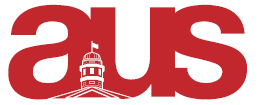 Report of McGill Industrial Relations Association, AUS Council February 8th, 2017Submitted February 5th, 2017Any general updates about/changes to the departmental association:No changes to the association!A review of any past projects or events that have been completed:Last week we held a samosa sale in the Burnside basement We also held a social event at Warehouse A list of projects the association has been working on:We are currently arranging for a union president to come and speak to IR students as part of our speaker seriesWe are continuing to plan a Negotiation Cup competition to be put on for McGill IR students. We plan to hold the competition in March. We are currently in the process of selecting a case to be used for the competitionOur VP Academic has arranged for review sessions for upcoming midterms in two IR coursesWe have officially decided on office hours for this term: each exec member has office hours once a week in the IR office, details of time will be posted on our Facebook page and in our ListservWe have not yet decided on a new meeting time for the upcoming semester. Respectfully Submitted,Maddy Sequeira VP External